Publicado en Madrid el 20/05/2022 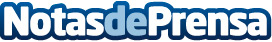 Maison Lejaby presenta su colección de bañoUna ola de estilo con cuatro líneas: NOUVELLE VAGUE, NAÏADE, ABYSSE y ECUME que imponen cada una un estilo con personalidad propia, aportando un imaginario muy especialDatos de contacto:Maison Lejaby604368441Nota de prensa publicada en: https://www.notasdeprensa.es/maison-lejaby-presenta-su-coleccion-de-bano_1 Categorias: Moda Sociedad Consumo http://www.notasdeprensa.es